Student Travel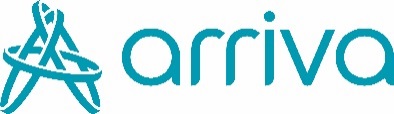 Dear Parents, Carers and Guardians,With the new Academic year approaching, this is the perfect time to find out the travel options that are available to you.Arriva would like to take the opportunity to inform you about our Direct Debit payment scheme for Student & Child Scholar Saver tickets, which is a cost effective and flexible way of paying for travel costs.Unlimited Travel – Your child will get unlimited access to travel on any Arriva bus, at any time, across all routes in your chosen area.No Restrictions - The Saver tickets will cover travel to and from School, evenings, weekends and throughout the holidays too at any time of the day. Flexible Payments - Arriva’s Direct Debit scheme allows you to spread the cost of your ticket over affordable monthly payments. It’s an easy way to pay for travel and there’s no contract involved, making it an ideal way to get reduced bus travel for the whole Academic year, without paying upfront.Sign up in advance – Either set your direct debit a future date for when you need the ticket or, you can start your ticket now to get used to the local bus routesPlan your journey – Please use our ‘Plan a journey’ tool on our website to work out which bus you requireIt’s a simple process to apply, to arrange your Direct Debit please visit the website below and, select the region your child’s school is in    www.arrivabus.co.uk/monthlyticketsOnce registered you can select either to receive your monthly pass by post or sent to your mobile phone. This ticket will rollover every month for as long as the direct debit remains active. If you have questions regarding the scheme, please email: talktous@arriva.co.uk*Our tickets do not cover Arriva London/TFL routes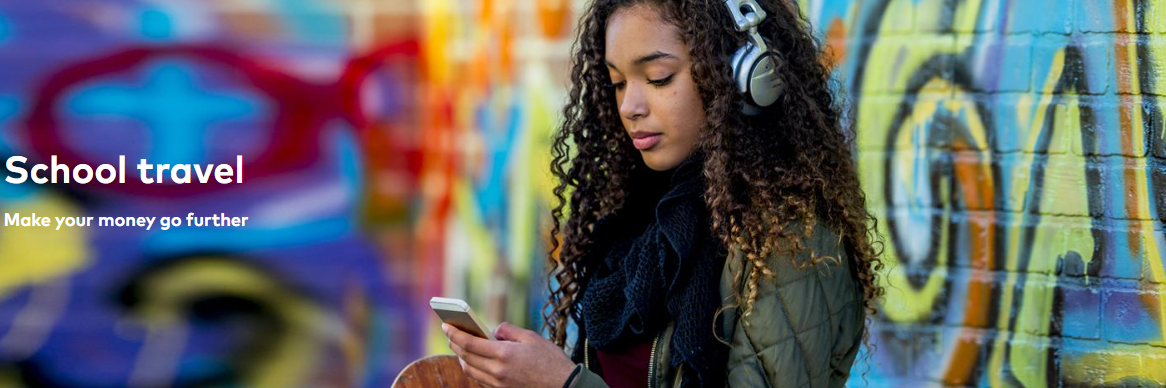 